Durrington Multi Academy Trust (DMAT) is committed to the safeguarding and promotion of welfare of all children, young people and vulnerable adults. All staff and volunteers are expected to share this commitment. We are dedicated to promoting equality and fairness. Selection is based on how you demonstrate your ability to perform the job as detailed in the job description and specification. The equal opportunities information will be separated from your application before shortlisting.The information requested in this form is important in assessing your application. Please complete this form in full. CVs are not acceptable. Please write/type in black ink.Section 1- Personal DetailsRelationshipsPension – you will be auto enrolled into the schemeSection 2 - QualificationsList all of your achievements relevant to this job and any others you feel could be important (for example for your career development) starting with the most recent.  Proof of qualifications and membership to professional bodies to be required at interview. Secondary Education, A or AS level or equivalentHigher and/or Further Education (NB: Shortlisted candidates will be required to produced qualification certificates at interview)Membership to Professional BodiesFurther Qualifications & Further Training(Including one year and one term courses and any recent short courses Section 3 – Experience - Full Job HistoryTell us about how you meet the requirements of the section titled “Experience” in the Person Specification.Give full details of your employment starting with your current or most recent job.  Please give brief details, where relevant, to show how your experience meets the requirements in the Person Specification.  Indicate gaps in employment and full time study and tell us what you were doing during these times (e.g. full time study). Gaps in employment/experience are not accepted without an explanation. Please continue on a separate sheet if necessary.Current or most recent employment (Please give the fraction of full-time where the post is / was part-time)Other employmentOther historyPlease ensure that you provide a complete chronological history by listing below any periods not covered above in your employment history, e.g. travel, career break (reasons), voluntary work, unemployment, sabbatical, carer responsibilities etc.Section 4 - Letter of supportSection 5 – Referees – these will be requested prior to interviewFirst Reference		Second Reference	  		Third reference		Section 6 - Declaration by applicantSafety and welfare of childrenDurrington Multi Academy Trust is required under law and guidance to check the criminal background of all employees.  Decisions to appoint will be subject to consideration of an enhanced disclosure, including a Barred List check, from the Disclosure and Barring Service.  Because of the nature of the work for which you are applying, this post is exempt from the Rehabilitation of Offenders Act 1974 (Exceptions) Order 1975 (as amended in 2013 and 2020). The amendments to the Exception Order 1975 (2013 and 2020) provide that certain spent convictions and cautions are ‘protected’ and are not subject to disclosure to employers, and cannot be taken into account. Guidance about whether a conviction or caution should be disclosed can be found on the Ministry of Justice website, which can be accessed here: https://www.gov.uk/government/publications/new-guidance-on-the-rehabilitation-of-offenders-act-1974  If shortlisted for an interview you will be required to disclose to us information about any: adult cautions (simple or conditional); unspent conditional cautions; unspent convictions in a Court of Law; and spent convictions that are not protected as defined by the Rehabilitation of Offenders Act 1974 (Exceptions) Order 1975 (Amendment) (England and Wales) Order 2020 so that a police check can be carried out if you are offered an appointment. If you are subsequently employed by Durrington Multi Academy Trust and it is found that you failed to disclose any previous convictions or cautions, this could result in dismissal, or disciplinary action being taken by the Trust. During the course of your employment with the Trust, should you be arrested by the police you are obliged to notify the Executive Headteacher of this immediately (even if de-arrested or all charges dropped). Failure to do so could result in disciplinary action being taken which could result in dismissal. All information will be treated in confidence and will only be considered in relation to any application for posts for which the exemption order applies. We are committed to safeguarding and promoting the welfare of children, young people and vulnerable adults and we expect all staff and volunteers to share this commitment. Successful applicants will receive the Safeguarding Policy that outlines the duties and responsibilities of the employer and all employees.To be separated and held by theHuman Resource Department until shortlisting has taken place.CONFIDENTIAL:   Equal Opportunities in Employment – Monitoring FormThis section will be removed for monitoring purposes before the selection process begins and will not affect the consideration of your application. DPA 2018/GDPR 2021Everyone is unique owing to differences in age, gender, ethnic origin, religion, sexual orientation, ability etc.  The Trust aims to treat these differences positively, recognising that diversity creates a strong, flexible and creative workforce. The Trust’s Equality of Opportunity in Employment Policy states that all applicants are to be treated fairly, and selection for appointment is to be based solely on a person’s ability to do the job.The Trust has a statutory duty to collect the information you provide on this form and it will assist us in ensuring fairness of treatment in appointment decisions, as statistical monitoring will show whether minority groups are being treated equitably.This information will not affect the consideration of your application.Ethnic Origin This is the origin of your family rather than your nationality. For example, you could be British and your ethnic (family) origins could be any of the ones listed opposite, or a combination of them, or something more specific. Please identify your ethnic origin either by putting an ‘x’ in  of the boxes below or by giving your own description in the space provided.ReligionPlease identify your religion by putting an ‘x’ in  of the boxes below.Disability guidanceWhere an applicant has a disability and they meet the essential criteria of the post they are automatically shortlisted for interview. This positive action helps ensure people with disabilities get their fair share of jobs. The Equality Act 2010 says that a person is disabled if they have a mental or physical impairment or long term health condition which has a substantial adverse effect on their ability to carry out normal day-to-day activities. If you consider yourself to be disabled please let us know.  We would appreciate advice on help we can give to enable you to attend, or participate in the interview.  At the interview you will be asked if you have any disability which would affect your ability to do the job, and, in compliance with the Equality Act 2010, you will be asked what reasonable adjustments we might arrange to assist you.THE APPLICATION PROCESS – INFORMATION FOR CANDIDATESThank you for enquiring about working in our Trust.  We will be very pleased to receive your application and appreciate the amount of preparation time this involves. If selected for an interview, this will involve a range of activities appropriate for the position applied for. As you would expect, we are committed to safeguarding and promoting the welfare of children and young people and expect all staff and volunteers to share this commitment.  This commitment starts at the staff recruitment stage and it is most important that you read the information below before you make a start on your application. Safeguarding is the central focus of our recruitment process from advertising, to short-listing, obtaining references, providing information for candidates, conducting the interview itself, making appropriate checks of identity and qualifications, as well as undertaking appropriate vetting.  Child Protection and Prevent Duty training is delivered to all staff employed within the Durrington Multi Academy Trust.Completing the application formComplete the application form in as much detail as possible, relating your information to the requirements outlined on the job specification.  Please note that we do not accept CVs inany circumstances either as a complete document or pinned as an extra sheet to certain sections of the form. Applications received in this way will be disregarded.  In the section on the application form headed “Previous Employment” start with your current or most recent employment and provide specific dates (at least month and year).  Please complete this section for all periods of employment or voluntary work since leaving secondary school.  Please provide an explanation for periods when not in employment or training.When you have completed all sections of the form, sign the declaration and email or post the form to the school for the attention of Carly Oliver, EA to Headteacher coliver@laurelsprimary.co.uk    We would recommend all applications are emailed. Please also note that it is wise to check that you have paid the correct postage when returning the application form by post – otherwise the form may not reach us by the closing date.  Late applications will not be considered. References A major part of our commitment to safeguarding the welfare of the children in our care is the seeking of references in support of your application.  You are asked to provide the names and contact details of 2 referees on the application form.  One of these must be your current or last employer.   Due to the nature of this post we are unable to accept “open” references or references from relatives or from people solely in the capacity of friends.  We may also contact a previous employer if that employment involved working with children or young people. All job offers are subject to two satisfactory references.SalaryWhere salaries are quoted in the advertisement they are actual salaries and have already been adjusted for part time and/or term time only working if appropriate.  If minimum and maximum figures are shown they represent the actual salary scale range. Contact DetailsWe may wish to contact you via email, so please make sure that your email address is included on the application form, is readable, correct and that you check the contents of your in-box on a regular basis.   Shortlisted candidates and identity checksIf you have not received an invitation for interview 10 days after the closing date, please assume that your application has been unsuccessful on this occasion and accept our thanks for the interest you have shown in our school.Recruitment and interview processRecruitment panels contain a minimum of two interviewers, at least one of whom is safeguarding trained.Notes are made and retained of candidates’ responses at interview.Interviews explore issues relating to the safeguarding of children, for example:Identity checks will be required. Previous employment history will be examined and any gaps accounted for;Concerns or discrepancies from the information provided by the candidate and/or referees will be explored;The candidate will be asked if they wish to declare anything in light of the requirement for a DBS check;The process will establish suitability to work with children.Pre-employment checksBefore commencement all employees are required to have a pre-employment health check, an appropriate DBS check and two satisfactory references requested. All offers of employment are subject to satisfactory clearance from the required checks.TrainingTraining to facilitate a sound understanding of key guidance and practices about safeguarding and child protection is mandatory, updated regularly and embedded in performance management systems.Additional training with a specific focus on safeguarding is undertaken by those who recruit staff. Relevant training is mandatory for employees who do not have direct contact with children but who do have access to information systems containing the details of children.Safe working cultureAll employees are monitored by their line manager in the probationary period to ensure that all new staff comply with expected behaviours and attitudes that constitute best practice in relation to safeguarding.If you have any queries or concerns before you make the application, please do not hesitate to contact us.Your application form is an important part of our recruitment process – it is how we get to know you and assess your ability to do the job. It enables us to decide whether or not to shortlist you for interview and therefore plays a vital role in the recruitment process. As you are aware, all personnel who work in a school have to be checked by the Disclosure and Barring Service.  If you are called for interview you will be expected to bring your birth certificate, passport, driving licence and a document showing your current address that has been issued within the last three months, e.g. utility bill, bank or store card statement.   Please note that originals are required and that photocopies will not be accepted.Application form for an Associate (non-teaching) postat The Laurels Primary Schoolpart of Durrington Multi Academy Trust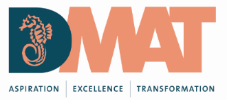 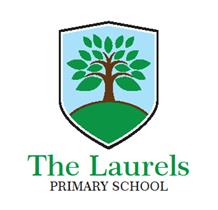 Job detailsJob detailsPost applied for:Academy:The Laurels Primary SchoolHow did you hear about vacancy?Personal detailsPersonal detailsFamily Name /Surname:First name:Title:Previous names:Address:Post code:Email address:Correspondence address (if different from above):National Insurance Number:Home/work telephone number:Mobile telephone number:    *state preferred number we should call you onFailure to disclose a close personal relationship as below may disqualify you.Are you a relative or a partner, or do you have a close personal relationship with, any employee connected to the Durrington Multi Academy Trust? If so, please state the person’s/persons’ full name/s, their position and place of workHave you opted out of the Local Government Pension scheme?Yes/NoIf ‘YES’, please state your opting-out date:QualificationA/AS level or equivalent and gradesName of school/collegeDates attended (from and to)GCSE/or equivalent subjects and gradesName of school/collegeDates attended (from and to)QualificationClass and subjectsName of college, university etcDates attended (from and to)Name of Professional bodyDate achievedBy exam or election?University, college or organising bodySubjects & course titleAny qualification obtainedLength of courses & datesName & address of employer:Telephone no:Position title and date started:Salary:Date and reason for leaving (if applicable)Employer name and addressPositionFrom / toReason for leavingFromToReasonThis is a vital part of the selection process and you need to demonstrate how your experience, qualifications and interests are relevant, what you could bring to the school and the team/role you are applying for.This section should be submitted as separate word-processed sheets; maximum of 2 sides of A4.Two references are required for all candidates. Friends and relatives are NOT acceptable referees. One of the referees must be your present/ or most recent employer and normally no offer of employment will be made without reference to him/her. If you have not previously been employed, then headteachers, college lecturers, or other persons who are able to comment authoritatively on your educational background and/ or personal qualities, are acceptable as referees. Internal candidates are required to provide one referee who must be their current manager.Please note:If you are shortlisted and invited to an interview, referees will be contacted and references obtained prior to interview in line with current statutory guidance. Please sign the Reference Consent form to consent to us contacting your previous employer/s for a reference. NOTE:  In view of the nature of the jobs no offer of employment can be made without these. We also reserve the right to take up employment references from previous employers listed in "Previous Employment" on pages 3-4 of this form. By submitting your consent and application you are consenting for us to contact your previous employers.  Name: Name:Name:Full address and postcode: Full address and postcode:Full address and postcode:Telephone No:Telephone No:Telephone No:Email:Email:Email:How long has this person known you and in what capacity?How long has this person known you and in what capacity?How long has this person known you and in what capacity?REFERENCE CONSENT FORMI can confirm that I am happy for Durrington Multi Academy Trust to contact my previous employer/s to obtain written references.I understand that I can withdraw my consent at any time by Carly Oliver  on 01903 830901 or by email on coliver@laurelsprimary.co.ukREFERENCE CONSENT FORMI can confirm that I am happy for Durrington Multi Academy Trust to contact my previous employer/s to obtain written references.I understand that I can withdraw my consent at any time by Carly Oliver  on 01903 830901 or by email on coliver@laurelsprimary.co.ukREFERENCE CONSENT FORMI can confirm that I am happy for Durrington Multi Academy Trust to contact my previous employer/s to obtain written references.I understand that I can withdraw my consent at any time by Carly Oliver  on 01903 830901 or by email on coliver@laurelsprimary.co.ukREFERENCE CONSENT FORMI can confirm that I am happy for Durrington Multi Academy Trust to contact my previous employer/s to obtain written references.I understand that I can withdraw my consent at any time by Carly Oliver  on 01903 830901 or by email on coliver@laurelsprimary.co.ukName:Job Title: Signature:Date:Online checksIn accordance with our statutory obligations under Keeping Children Safe in Education, Durrington Multi Academy Trust is required to conduct an online search as part of our due diligence on shortlisted candidates. This may help identify any incidents or issues that have happened, and are publicly available online, which the school might want to explore with you at interview.We carry out these searches manually. To assist with the search being as accurate as possible, please set out which social media platforms you use and the handles you use on each site:If you would like to inform us of anything that might come to light when we perform this search, please outline the details below:Have you ever been the subject of any allegations in relation to the safety and welfare of children, either substantiated or unsubstantiated?Yes/NoIf you have answered ‘YES’ to the above question, you must supply details on a separate sheet of paper, place it in a sealed envelope marked confidential and attach it to your application form.If you have answered ‘YES’ to the above question, you must supply details on a separate sheet of paper, place it in a sealed envelope marked confidential and attach it to your application form.I have attached details as requested.Yes/NoDisciplinary RecordDisciplinary RecordAre you (or have you ever been) dismissed from a teaching post for alleged misconduct or incompetence or resigned in the face of such allegations?Yes/NoIf ‘YES’, please give details:Have you ever received a final warning for misconduct or incompetence or have you received a lesser warning which has not time expired at the point of making this applications?Yes/NoIf ‘YES’, please give details:Relevant ConvictionsRelevant ConvictionsYou are required to declare any criminal convictions (including bind over and cautions) which are not “spent” in accordance with the Rehabilitation of Offenders Act 1974. Some of our posts carry exempt status under the provisions of the Act for which you are required to declare any convictions regardless of whether or not the time limit has elapsed. You are required to declare any criminal convictions (including bind over and cautions) which are not “spent” in accordance with the Rehabilitation of Offenders Act 1974. Some of our posts carry exempt status under the provisions of the Act for which you are required to declare any convictions regardless of whether or not the time limit has elapsed. You are required to declare any criminal convictions (including bind over and cautions) which are not “spent” in accordance with the Rehabilitation of Offenders Act 1974. Some of our posts carry exempt status under the provisions of the Act for which you are required to declare any convictions regardless of whether or not the time limit has elapsed. For posts that are exempt under the Rehabilitation of Offenders Act 1974:For posts that are exempt under the Rehabilitation of Offenders Act 1974:For posts that are exempt under the Rehabilitation of Offenders Act 1974:Have you ever been convicted of a criminal offence?Have you ever been convicted of a criminal offence?Yes/NoAre there any alleged offences outstanding against you?Are there any alleged offences outstanding against you?Yes/NoFor all other posts:For all other posts:For all other posts:Do you have any criminal convictions which are not yet ‘spent’?Do you have any criminal convictions which are not yet ‘spent’?Yes/NoIf ‘YES’ to any of the above, please give details below or, if you prefer, attach details in a sealed envelope marked 'strictly confidential'. Failure to disclose, in accordance with the guidance, any information relating to criminal convictions may disqualify your application or result in dismissal without notice. Further information on disclosures can be obtained from the Disclosure and Barring Service at https://www.gov.uk/government/organisations/disclosure-and-barring-service.If ‘YES’ to any of the above, please give details below or, if you prefer, attach details in a sealed envelope marked 'strictly confidential'. Failure to disclose, in accordance with the guidance, any information relating to criminal convictions may disqualify your application or result in dismissal without notice. Further information on disclosures can be obtained from the Disclosure and Barring Service at https://www.gov.uk/government/organisations/disclosure-and-barring-service.If ‘YES’ to any of the above, please give details below or, if you prefer, attach details in a sealed envelope marked 'strictly confidential'. Failure to disclose, in accordance with the guidance, any information relating to criminal convictions may disqualify your application or result in dismissal without notice. Further information on disclosures can be obtained from the Disclosure and Barring Service at https://www.gov.uk/government/organisations/disclosure-and-barring-service.Reasonable adjustments for a disabilityReasonable adjustments for a disabilityReasonable adjustments for a disabilityIf you are disabled, please give details below of how we can ensure that you are offered a fair selection and interview process or if you would prefer, please contact the headteacher to discuss any requirements. Please note that if you believe adjustments would only be required for a later stage of the process (such as at interview stage), you are not required to provide information in this form.If you are disabled, please give details below of how we can ensure that you are offered a fair selection and interview process or if you would prefer, please contact the headteacher to discuss any requirements. Please note that if you believe adjustments would only be required for a later stage of the process (such as at interview stage), you are not required to provide information in this form.If you are disabled, please give details below of how we can ensure that you are offered a fair selection and interview process or if you would prefer, please contact the headteacher to discuss any requirements. Please note that if you believe adjustments would only be required for a later stage of the process (such as at interview stage), you are not required to provide information in this form. Medical history Medical history Medical historySuccessful applicants will be required to complete a confidential pre-employment medical questionnaire and may be required to undergo a medical examinationSuccessful applicants will be required to complete a confidential pre-employment medical questionnaire and may be required to undergo a medical examinationSuccessful applicants will be required to complete a confidential pre-employment medical questionnaire and may be required to undergo a medical examination DATA PROTECTION  DATA PROTECTION  DATA PROTECTION In completing this application form you should refer to the Recruitment Privacy Notice sent out with this document. The personal information collected on this form will be processed to manage your application in accordance with the Recruitment Privacy Notice. If successful, your personal information will be retained whilst you are an employee and used for payroll, pension and employee administration in accordance with the Workforce Privacy Notice which is available on our website and will be issued on appointment.  Information will not ordinarily be disclosed to anyone outside the Trust without first seeking your permission, unless there is a statutory reason for doing so. If you are not shortlisted or appointed, then your information will only be retained by us for 6 months from the shortlisting date, in accordance with the Recruitment Privacy Notice.In completing this application form you should refer to the Recruitment Privacy Notice sent out with this document. The personal information collected on this form will be processed to manage your application in accordance with the Recruitment Privacy Notice. If successful, your personal information will be retained whilst you are an employee and used for payroll, pension and employee administration in accordance with the Workforce Privacy Notice which is available on our website and will be issued on appointment.  Information will not ordinarily be disclosed to anyone outside the Trust without first seeking your permission, unless there is a statutory reason for doing so. If you are not shortlisted or appointed, then your information will only be retained by us for 6 months from the shortlisting date, in accordance with the Recruitment Privacy Notice.In completing this application form you should refer to the Recruitment Privacy Notice sent out with this document. The personal information collected on this form will be processed to manage your application in accordance with the Recruitment Privacy Notice. If successful, your personal information will be retained whilst you are an employee and used for payroll, pension and employee administration in accordance with the Workforce Privacy Notice which is available on our website and will be issued on appointment.  Information will not ordinarily be disclosed to anyone outside the Trust without first seeking your permission, unless there is a statutory reason for doing so. If you are not shortlisted or appointed, then your information will only be retained by us for 6 months from the shortlisting date, in accordance with the Recruitment Privacy Notice. DECLARATION DECLARATION DECLARATIONI declare that, to the best of my knowledge and belief, the information given on ALL parts of this form is correct. I understand that, should my application be successful and it is discovered subsequently that information has been falsified, then disciplinary action may be taken which may include dismissal from the post.I confirm that I have a legal right to work in the UK and if this application is successful, I undertake to produce appropriate documentary evidence to prove this, prior to commencing work with Durrington Multi Academy Trust.I also confirm that I am not barred from engaging in regulated activity relevant to children.I declare that, to the best of my knowledge and belief, the information given on ALL parts of this form is correct. I understand that, should my application be successful and it is discovered subsequently that information has been falsified, then disciplinary action may be taken which may include dismissal from the post.I confirm that I have a legal right to work in the UK and if this application is successful, I undertake to produce appropriate documentary evidence to prove this, prior to commencing work with Durrington Multi Academy Trust.I also confirm that I am not barred from engaging in regulated activity relevant to children.I declare that, to the best of my knowledge and belief, the information given on ALL parts of this form is correct. I understand that, should my application be successful and it is discovered subsequently that information has been falsified, then disciplinary action may be taken which may include dismissal from the post.I confirm that I have a legal right to work in the UK and if this application is successful, I undertake to produce appropriate documentary evidence to prove this, prior to commencing work with Durrington Multi Academy Trust.I also confirm that I am not barred from engaging in regulated activity relevant to children.Signed Date Date I consent to the data on this form being used for statistical purposes to assist the Trust in the monitoring of equal opportunities.I consent to the data on this form being used for statistical purposes to assist the Trust in the monitoring of equal opportunities.I consent to the data on this form being used for statistical purposes to assist the Trust in the monitoring of equal opportunities.I consent to the data on this form being used for statistical purposes to assist the Trust in the monitoring of equal opportunities.Signature:Date:Print name:Job applied for:Surname and initials:Date of birth:AgeGender:Male/Female/Transgender  (Please select as appropriate)Male/Female/Transgender  (Please select as appropriate)Male/Female/Transgender  (Please select as appropriate)Signature:A: WhiteA: WhiteA: WhiteA: WhiteBritishGypsy/RomaIrishTraveller of Irish HeritageAny other white backgroundB: MixedB: MixedB: MixedB: MixedWhite and Black CaribbeanWhite and AsianWhite and Black AfricanAny other mixed backgroundC: Black or black BritishC: Black or black BritishC: Black or black BritishC: Black or black BritishCaribbeanAny other Black backgroundAfricanD: Asian or Asian BritishD: Asian or Asian BritishD: Asian or Asian BritishD: Asian or Asian BritishIndianBangladeshiPakistanAny other Asian backgroundE: Other ethnic groupsE: Other ethnic groupsE: Other ethnic groupsE: Other ethnic groupsChineseIf other, please specify: If other, please specify: Any other ethnic backgroundIf other, please specify: If other, please specify: ChristianBuddhistHinduJewishMuslimSikhOther religionNo religionPrefer not to sayDo you consider yourself to be disabled as set out in the Equality Act 2010?Yes/NoIf ‘YES’, please describe your disability:If you need any assistance to attend or participate in the interview, please give details.If you need any assistance to attend or participate in the interview, please give details.